GOBIERNO de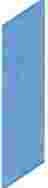 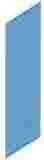 CUATE MALADA.    ALCJANDRO    CIAMMATTCIMINISTERIO DE COMUNICACIONES, INFRAESTRUCTURA Y VIVIENDADIRECCIÓN  GENERAL  DE CORREOS Y TELÉGRAFOSOficio No. 003/2021 /DI CAME/iavsGuatemala, 04 de enero  de 2021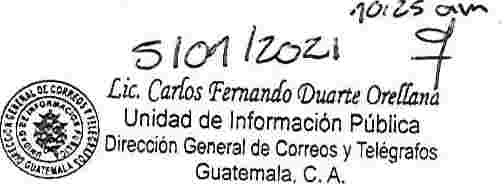 LicenciadoCarlos Fernando Duarte OrellanaInformación  PúblicaPresente.Licenciado Duarte:De  manera atenta  me  dirijo  a  usted,  para   remitirle  a  la  Unidad  de Información Pública de  esta Dirección el cuadro que refleja la información requerida  del  Departamento  Internacional,  la  cual  es aplicable  al artículol O    del   inciso   29,  de  la    Ley   de  Acceso   a   la   Información    Pública   ,correspondiente  al  me's  de  diciembre  del  año 2020 ,   en  forma física  y enformatos editables los cuales serán enviados al correo electrónico carlos.duarte@correosytelegrafos.civ .qob.qt   y  así  poder  cumplir   con   lo requerido.Quedando a su disposición  para  cualquier consulta  o aclaración,  me suscribo de usted,Cordialmente,·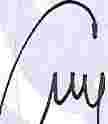 Carfos )l {ejaniro 9,lazariegos 'f.sai6ar Departamento Internacional Dirección General de Correos y Telégrafos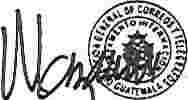 Guatemala, C.A.e.e.  Dirección  General Subdirección  General Archivo.'                         1,1          ''I '                   ,                1    ,7 Avenida lz-11,¡Zóna 1 Palacio de Correos Ala Sur Guatemala,    1                                                                                                                                                                                                                                                                                                  '1        1                                                                                  Teléfono: (502) 2318 - 7700                                                                            ··.www.ccrreosvtetedratcs.cívqob.ot1                                                                                                                             1                                                         1I] DGCTCIV                � @DGCYTDirección General de Correos y TelégrafosDepartamento InternacionalReclamaciones por envíos  postales internacionalesRecibidos por distintas administraciones postalesAño 202004/01/2021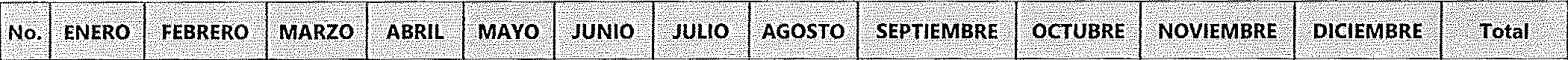 6                                                                                                            2678910111219239264532261923926453259         59Sub-total           76314040232323.44444110·1105118118